5.ÜNİTE DEMOKRATİKLEŞME ÇABALARICUMHURİYETE YÖNELİK TEHDİTLERAşağıda verilen kelimeleri uygun boşluklara yerleştiriniz.ÇOK PARTİLİ HAYATA GEÇİŞ DENEMELERİÇOK PARTİLİ HAYATA GEÇİŞ DENEMELERİÇOK PARTİLİ HAYATA GEÇİŞ DENEMELERİ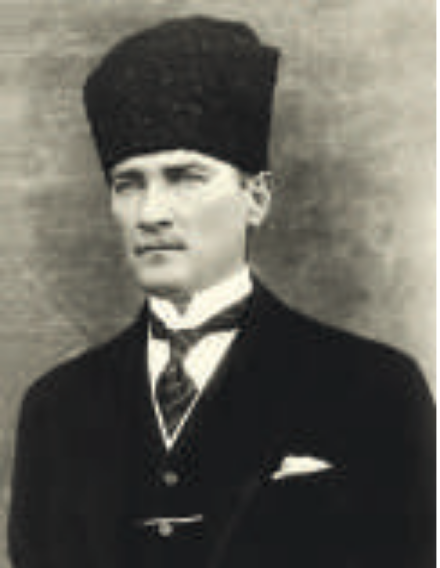 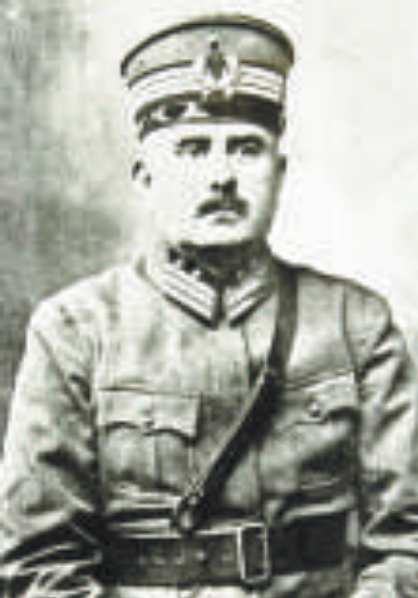 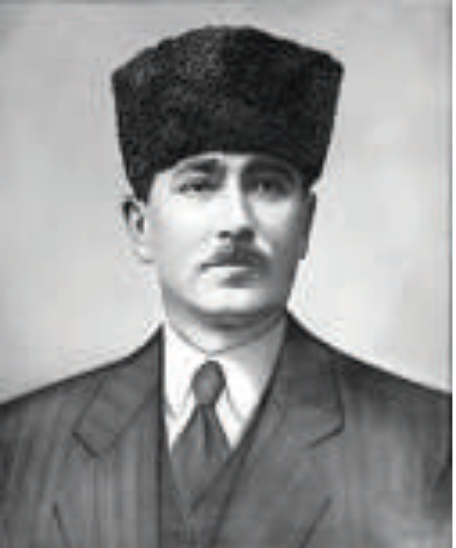 Mustafa KemalHalk Fırkası (9 Eylül 1923)Kazım KarabekirTerakkiperver( İlerici) Cumhuriyet Fırkası (17 Kasım 1924)Fethi OkyarSerbest Cumhuriyet Fırkası(12 Ağustos 1930)HALK FIRKASI 9 EYLÜL 1923HALK FIRKASI 9 EYLÜL 1923Kurulma Nedeniİnkılapları gerçekleştirmek için gereken kadroyu oluşturmakDemokrasinin yerleşmesini sağlamak.Çağdaş demokraside siyasi partilerin öneminin anlaşılması.Halkın görüş ve isteklerini meclise daha iyi yansıtma gereksinimidemokrasiyi tüm kurum ve kuruluşlarıyla işletme isteğiÖzellikleri Bu partinin temeli,I.TBMM‟deki Müdafaa-i Hukuk Grubu‟na dayanır. Cumhuriyet döneminin ilk siyasi partisidir. Genel Başkanı Mustafa Kemal‟dir. 9 Eylül 1923‟te kuruldu. İnkılâpları gerçekleştiren partidir.Cumhuriyete ve laikliğe bağlıdır.Ekonomide Devletçi anlayışı benimsemiştir.1945 yılına kadar ülkeyi tek başına, 1950’ye kadar da iktidar partisi olarak yöneten partidir.Halk Fırkası 1924 yılında Cumhuriyet Halk Fırkası 1935’te ise Cumhuriyet Halk Partisi adını almıştırTERAKKİPERVER (İLERİCİ) CUMHURİYET FIRKASIKurulma NedeniFarklı görüşlerin mecliste temsil hakkına sahip olmasını sağlamakHükûmet faaliyetlerinin muhalefet denetimi altına alınmasını sağlamakDemokraside çoğulculuğu sağlamak.ÖzellikleriCumhuriyet döneminin ikinci siyasi partisi ve ilk muhalefet partisidir. Ülkemizde çok partili hayata geçişin ilk denemesidir. Cumhuriyet Halk Fırkası üyesiyken Mustafa Kemal ile görüş ayrılığına düşen Kazım Karabekir, Ali Fuat Cebesoy, Rauf Orbay, Adnan Adıvar ve Refet Bele tarafından kuruldu. 17 Kasım 1924’te kurulmuştur. Genel Başkanı Kazım Karabekir’dir. Parti ilk şubesini Urfa‟da açtı. Tek dereceli seçim sistemini savunmuştur.Kadınlara siyasi hakların verilmesini savunmuştur.Ekonomide liberalizmi(serbest ekonomi) benimsedi. “Parti, dini inançlara saygılıdır.” ifadesini kullandığından kısa sürede bütün rejim muhalifleri ve eski düzen yanlıları bu partide toplanmaya başladılar. Ayrıca Cumhuriyet Halk Partisi‟ne tepki gösterenler bu partide toplandılar.Terakkiperver Cumhuriyet Fırkası’nın bazı üyelerinin, Şeyh Sait isyanının çıkmasında rolü olduğu gerekçesi ile 5 Haziran 1925’te bu parti kapatılmıştır. Bu partinin kapatılması ile ülkemizde çok partili hayata geçişin ilk denemesi başarısızlıkla sonuçlanmış oldu. Terakkiperver Cumhuriyet Fırkası’nın faaliyetleri, daha çok yeni olan Cumhuriyet rejiminin henüz çok partili sistem için hazır olmadığını gösterir. Bu nedenle 1930‟a kadar ikinci bir muhalefet partisi kurulmamıştırŞEYH SAİD AYAKLANMASI 13 ŞUBAT 1925ŞEYH SAİD AYAKLANMASI 13 ŞUBAT 1925Ayaklanmanın NedenleriŞeyh Said'in yeni rejime karşı olması Halifeliğin kaldırılması ve medreselerin kapatılmasının kullanılarak insanların kışkırtılması Musul sorununu kendi lehine çözmek isteyen İngilizlerin kışkırtmaları Terakkiperver Cumhuriyet Partisi'nin ”dini inançlara saygılı olduğunu” vurgulaması İsyan Diyarbakır’ın Ergani ilçesine bağlı Piran köyünde çıkmıştır.Alınan TedbirlerTakrîr-i Sükun (Huzuru Sağlama) Kanunu çıkarıldı. (4 Mart 1925) İsyan bölgelerinde İstiklal Mahkemeleri kuruldu.Ülkenin doğusundaki ordu birlikleri takviye edilmişBu kanunla basına sınırlama getirildi. Hükümetin eleştirilmesi yasaklandı. Bu kanun 1929'a kadar yürürlükte kaldı. SonuçlarıUlusal SonuçlarıHükümet değişikliği yaşandı.Terakkiperver cumhuriyet fırkası kapatıldı.( demokrasiye etkisi)Cumhuriyet rejimine karşı çıkmış olan ilk isyan önlenmiştir.Türk ordusu isyan ile uğraştırılmış ve bu da Musul’a yapılacak harekat yapılamamıştır.Uluslar Arası SonucuTürkiye – Irak sınırı aleyhimize olacak şekilde çizildi. 1926’de yapılan Ankara antlaşmasıyla Musul’u İngiliz mandasındaki Irak’a bırakarak misakı milliden üçüncü tavizi vermiş olduk.MUSTAFA KEMAL'E SUİKAST GİRİŞİMİ (15 HAZİRAN 1926)MUSTAFA KEMAL'E SUİKAST GİRİŞİMİ (15 HAZİRAN 1926)NedenleriBazı çevrelerin yapılan inkılâplardan rahatsız olmasıAtatürk’ün ölümü ile cumhuriyet rejiminin sona ereceğinin düşünülmesiTerakkiperver Cumhuriyet Partisinin bazı mensuplarının partinin kapatılmasının intikamını almak istemesiEski ittihat ve terakki partisi üyelerinin ülke yönetimini ele geçirme isteği.Gelişme  Bu nedenlerle harekete geçen suikastçıların başında eski milletvekili Ziya Hurşit bulunmaktadır. Yapılan plana göre Atatürk’ün İzmir’e yapacağı gezi sırasında suikast yapılacaktır. Fakat 16 Haziran 1926‟da İzmir‟e gelmesi beklenen trenin gelmemesi sonucu suikastçıları Sakız adasına kaçırmakla görevli olan Giritli Şevki durumu İzmir Valisine ihbar etmiş ve suikastçılar silahları ile birlikte yakalanmışlardır. Suikastın haber alınması üzerine suikastçılar yakalanmış ve suikastı planlayanlar İstiklâl Mahkemeleri tarafından cezalandırılmışlardır.SonuçlarıTürk milleti bu girişimi nefretle kınadı. Yurdun dört bir yanında suikast girişimini protesto eden gösteriler yapılmıştır.Atatürk suikast sonrasında söylediği “Benim naçiz vücudum elbet bir gün toprak olacaktır, ancak Türkiye Cumhuriyeti ilelebet payidar kalacaktır.” sözü ile bu tarz girişimlerin amacına ulaşamayacağını ortaya koymuştur.Suikast ile ilgili olanlar İstiklal Mahkemesi’nde yargılanarak cezalandırılmıştır.İstiklal Mahkemeleri son kez bu olayda görev yapmıştır.Not: Bu suikast MUSTAFA KEMAL’ in şahsında cumhuriyet ve laik düzene karşı yapılmıştır.Not: Bu suikast MUSTAFA KEMAL’ in şahsında cumhuriyet ve laik düzene karşı yapılmıştır.SERBEST CUMHURİYET FIRKASI 12 AĞUSTOS 1930SERBEST CUMHURİYET FIRKASI 12 AĞUSTOS 1930SERBEST CUMHURİYET FIRKASI 12 AĞUSTOS 1930KURULMA NEDENLERİKURULMA NEDENLERİPARTİ PROGRAMIMustafa Kemal’in isteği ile FETHİ OKYAR kurdu. Demokrasinin yerleşmesini sağlamak ve halkın görüşlerini tam olarak meclise yansıtmak.İktidar partisi olan HALK FIRKASI’nın icraatlarını denetlemek1929 dünya ekonomik krizinden çıkmanın yeni yollarını bulmak. Mustafa Kemal’in isteği ile FETHİ OKYAR kurdu. Demokrasinin yerleşmesini sağlamak ve halkın görüşlerini tam olarak meclise yansıtmak.İktidar partisi olan HALK FIRKASI’nın icraatlarını denetlemek1929 dünya ekonomik krizinden çıkmanın yeni yollarını bulmak. Liberal ekonomiye geçilmeliÖzel teşebbüs desteklensinYabancı sermayeye izin verilmeliKadınlara siyasi haklar verilmeliTürk lirasının değeri korunmalıTeşvik-i sanayi kanunu uygulanmalıÖzellikleriKurucular arasında NURİ CONKER ve MAKBULE HANIM’ da bulunuyordu.Türkiye’nin üçüncü siyasi partisi ancak ikinci muhalefet partisidir.Rejim karşıtları ve TCF yanlılarının partiye sızmıştır.  İzmir mitingi sırasında partideki söylemlerin cumhuriyet ve laiklik ilkelerine uymadığını gören Fethi Okyar 18 aralık 1930’ da partiyi kapatmıştır.Partinin kapatılmasından sadece birkaç gün sonra İzmir’de Kubilay olayının yaşanması ise FETHİ OKYAR’ ın isabetli bir karar aldığını gösterir. Ancak olayın çıkmasında partinin bir ilgisi yoktur. Not: Bu partinin kapatılmasından sonra 1945 yılına kadar bir daha çok partili hayata geçiş için teşebbüs olmamıştır. Bu da toplumun henüz çok partili yaşama hazır olmadığını gösterir. Türkiye 1945 yılında çok partili hayata DEMOKRAT PARTİ’ nin kurulmasıyla geçmiştir. Kurucular arasında NURİ CONKER ve MAKBULE HANIM’ da bulunuyordu.Türkiye’nin üçüncü siyasi partisi ancak ikinci muhalefet partisidir.Rejim karşıtları ve TCF yanlılarının partiye sızmıştır.  İzmir mitingi sırasında partideki söylemlerin cumhuriyet ve laiklik ilkelerine uymadığını gören Fethi Okyar 18 aralık 1930’ da partiyi kapatmıştır.Partinin kapatılmasından sadece birkaç gün sonra İzmir’de Kubilay olayının yaşanması ise FETHİ OKYAR’ ın isabetli bir karar aldığını gösterir. Ancak olayın çıkmasında partinin bir ilgisi yoktur. Not: Bu partinin kapatılmasından sonra 1945 yılına kadar bir daha çok partili hayata geçiş için teşebbüs olmamıştır. Bu da toplumun henüz çok partili yaşama hazır olmadığını gösterir. Türkiye 1945 yılında çok partili hayata DEMOKRAT PARTİ’ nin kurulmasıyla geçmiştir. KUBİLAY OLAYI (MENEMEN -23 ARALIK 1930)KUBİLAY OLAYI (MENEMEN -23 ARALIK 1930)NedenleriHalifeliği ve şeriatı yeniden getirme isteğiSerbest cumhuriyet fırkasının kapatılmış olmasıHalkın dini duygularının kullanılmasıGelişme Manisa’da bulunan Derviş Mehmet adındaki bir kişi, etrafına topladığı kişilerle İzmir’in Menemen ilçesine gelmiş halkın dinî duygularını istismar ederek isyan çıkarmıştır.İsyancılar, isyanı engellemek isteyen öğretmen Asteğmen Mustafa Fehmi Kubilay’ı ve iki bekçiyi şehit etmişlerdir. Bu olaydan güç alan Derviş Mehmet halkı daha da çok kışkırtmıştır.Giderek büyüyen isyanı bastırmak için Menemen'de sıkıyönetim ilan edilmiş. Suçlular yakalanarak Divanı Harpte yargılanmış ve cezalandırılmıştır.SonuçlarıBu isyan girişimi ülkemizde çok partili hayata geçiş için uygun ortamın olmadığı ve halkın henüz demokrasi bilincine ulaşmadığını ortaya koymuştur.Serbest Cumhuriyet Fırkasının kapatılmasının ne kadar doğru bir karar olduğu anlaşılmıştır.Halkın büyük bir kısmının bu isyanı nefretle kınaması Cumhuriyetin halk tarafından sahiplenildiğinin göstergesidir.Bu olayın ardından ülkemizde uzunca bir süre çok partili hayata geçiş için bir daha deneme yapılmamıştır.Cumhuriyet rejimine karşı oluşan tehditlerŞeyh Said AyaklanmasıMustafa Kemal’e SuikastKubilay OlayıCumhuriyet rejimine karşı oluşan tehditlerŞeyh Said AyaklanmasıMustafa Kemal’e SuikastKubilay OlayıŞeyh Sait Suikast İngiltere Serbest Cumhuriyet Liberalizm Menemen Mudafa-i Hukuk1929Takriri Sukunİngiltere Ali Fethi Okyar Liberal Kazım Karabekir CHPTerakkiperver CumhuriyetTerakkiperver Cumhuriyet1Eski rejim yanlılarının inkılaplara ve cumhuriyete karşı çıkardığı ilk isyan hareketi …………………………ayaklanmasıdır.2Atatürk tarafından kurulan ve cumhuriyet döneminin ilk siyasi partisi …………………………..dir.3Şeyh Sait İsyanı’nı bastırmak amacıyla çıkarılan kanun …………………… …………… kanunudur.4……………… Musul konusunda şeyh Sait ayaklanması nedeniyle önemli bir avantaj elde etti.5Terakkiperver Cumhuriyet Fırkası ekonomide ………………….. ilkesini benimsemiştir.6Mustafa Kemal; “Benim naciz vücudum elbet bir gün toprak olacaktır; fakat Türkiye Cumhuriyeti ilelebet payidar kalacaktır.” sözünü kendisine karşı planlanan ................... girişiminden sonra söylemiştir.7………………….'da bütün dünyada başlayan ekonomik bunalım Türkiye'yi de olumsuz etkiledi.8Cumhuriyet Halk Fırkası ......................................cemiyetlerinin partiye dönüştürülmesiyle kurulmuştur.9Serbest Cumhuriyet Fırkası 12 Ağustos 1930 tarihinde Mustafa Kemal’in yakın arkadaşı.................................... tarafından kurulmuştur.10İlk çok partili hayata geçiş denemesi, 3 Haziran 1925 tarihinde ................................................................ Fırkası’nın kapatılması üzerine başarısızlıkla sonuçlanmıştır.11Laik Cumhuriyete karşı olan Derviş Mehmet ve adamları ……………………..'de olay çıkardılar.12Musul sorununu kendi lehine çözmek isteyen ………………….’nin kışkırtmaları ile şeyh Sait ayaklanması çıkmıştır.13Serbest Cumhuriyet Fırkası Ekonomide ……………… düşünceyi savunmuştur.14Terakkiperver cumhuriyet Partisinin genel başkanı ………………………… Paşa'dır.15Çok partili hayata geçişin ikinci denemesi …………………………………..partisinin kapatılması ile başarısızlıkla sonuçlanmıştır. Aşağıda verilen cümleleri doğru ya da yanlış olarak işaretleyiniz.              D     YAşağıda verilen cümleleri doğru ya da yanlış olarak işaretleyiniz.              D     YAşağıda verilen cümleleri doğru ya da yanlış olarak işaretleyiniz.              D     YAşağıda verilen cümleleri doğru ya da yanlış olarak işaretleyiniz.              D     Y1Şeyh Sait İsyanı’ndan sonra kapatılan parti halk fırkasıdır.2Kubilay olayından hemen sonra kapatılan parti Terakkiperver Cumhuriyet Fırkası’dır3Menemen Olayı’nda şehit edilen asteğmen Kubilay’dır.4Şeyh Sait İsyanı’nı bastırmak amacıyla TBMM Hükümeti tarafından “Takrir-i Sükun Kanunu” çıkarılmıştır.5Çok partili demokratik hayata geçilmek istenmesinde demokrasiyi geliştirme düşüncesi etkili olmuştur.6Olayı bastırmak isteyen Öğretmen Asteğmen Kubilay şehit edildi.7Menemen olayı, laik Cumhuriyete yönelik ilk isyan hareketidir.8Halifeliğin kaldırılması ve medreselerin kapatılmasının kullanılarak insanların kışkırtılması sonucunda menemen olayı çıkarılmıştır.9İsyan bölgelerinde İstiklal Mahkemeleri kurulmuştur.10Eski İttihatçılar ve yeni rejime karşı olanlar Mustafa Kemal Paşa'ya bir suikast düzenleyerek iktidarı ele geçirmeyi planladılar.11Terakkiperver Cumhuriyet Partisi'nin ”dini inançlara saygılı olduğunu” vurgulaması şeyh Sait isyanının çıkmasına neden olmuştur.12İktidar partisinin denetlenebilmesi ve demokrasinin tam olarak yerleşebilmesi için yeni bir partiye ihtiyaç duyuldu.13Terakkiperver Cumhuriyet Fırkası Şeyh Sait İsyanı ile ilgisi olduğu gerekçesiyle kapatıldı.14 Terakkiperver cumhuriyet fırkası Türkiye'de Halk partisinden sonra kurulan ikinci parti, Cumhuriyetin ilanından sonra kurulan ilk partidir.15Şeyh Sait İsyanı’ndan sonra olayla ilgisi olduğu gerekçesiyle kapatılan parti Serbest Cumhuriyet Fırkası’dır. 16Şeyh Sait İsyanı, Cumhuriyet’e ve laikliğe karşı çıkmış olan ilk isyan hareketidir.17Mustafa Kemal’e suikast planlayanları Yunanistan’a kaçırmak isteyen motorcu Giritli Şevki’nin haber vermesiyle suikastçılar tutuklanmış ve istiklal mahkemelerinde yargılanmıştır. 18Mustafa Kemal kendisine yapılan suikast planını aslında cumhuriyete karşı yapıldığını belirtmiştir.19Şeyh Sait isyanı nedeniyle Türkiye Musul üzerine planladığı harekatı gerçekleştirememiştir. 20Mustafa Kemal çok partili hayatın ve demokrasinin yerleşmesini istediği için yeni partiler kurulmasını teşvik etmiştir.211945 yılına kadar ülkeyi tek başına, 1950’ye kadar iktidar partisi olarak yöneten cumhuriyet halk partisidir.22Mustafa Kemal’e suikast Balıkesir gezisi sırasında düzenlenmek istenmiştir.23Mustafa Kemal’in kız kardeşi makbule hanım serbest cumhuriyet fırkasının kurucuları arasında yer almıştır.24Şeyh Sait ve Kubilay isyanlarının ortak yönleri, rejim karşıtı ve çok partili hayatı engellemiş olmalarıdır.